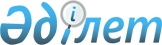 Об электронном взаимодействии при представлении предварительной информации о товарах, ввозимых на таможенную территорию Евразийского экономического союза воздушным транспортомРекомендация Коллегии Евразийской экономической комиссии от 12 апреля 2016 года № 5      Примечание РЦПИ!

      Решение вступило в силу 14.04.2016 - сайт Евразийского экономического союза.

      Коллегия Евразийской экономической комиссии в соответствии с пунктом 11 Протокола об информационно-коммуникационных технологиях и информационном взаимодействии в рамках Евразийского экономического союза (приложение № 3 к Договору о Евразийском экономическом союзе от 29 мая 2014 года) в целях:



      обеспечения реализации полномочий, предусмотренных подпунктом 6  пункта 43 Положения о Евразийской экономической комиссии (приложение № 1 к Договору о Евразийском экономическом союзе от 29 мая 2014 года),



      создания равных условий для хозяйствующих субъектов по представлению сведений таможенным органам,



      согласованного развития электронного взаимодействия между таможенными органами и хозяйствующими субъектами



      рекомендует государствам – членам Евразийского экономического союза с даты опубликования настоящей Рекомендации на официальном сайте Евразийского экономического союза в информационно-телекоммуникационной сети «Интернет» при электронном взаимодействии между таможенными органами и хозяйствующими субъектами в форме предварительного информирования о товарах, ввозимых на таможенную территорию Евразийского экономического союза воздушным транспортом, представлять предварительную информацию в соответствии со структурой и форматом согласно приложению.      Председатель Коллегии

      Евразийской экономической комиссии         Т. Саркисян

ПРИЛОЖЕНИЕ              

к Рекомендации Коллегии      

Евразийской экономической комиссии

от 12 апреля 2016 г. № 5       

СТРУКТУРА И ФОРМАТ

предварительной информации о товарах, ввозимых на таможенную

территорию Евразийского экономического союза воздушным

транспортом

1. Перечень электронных форм документов      Сноска. Пункт 1 в редакции рекомендации Коллегии Евразийской экономической комиссии от 16.01.2017 № 1.

2. Соглашения о стандартизацииЭлектронные формы документов формируются в XML-формате в соответствии со следующими стандартами:

      «Extensible Markup Language (XML) 1.0 (Fouth Edition)» – опубликован в информационно-телекоммуникационной сети «Интернет» по адресу: http://www.w3.org/TR/REC-xml;

      «Namespaces in XML» – опубликован в информационно-телекоммуникационной сети «Интернет» по адресу: http://www.w3.org/TR/REC-xml-names;

      «XML Schema Part 1: Structures» и «XML Schema Part 2: Datatypes» – опубликованыв информационно-телекоммуникационной сети «Интернет» по адресам:http://www.w3.org/TR/xmlschema-1/ и http://www.w3.org/TR/xmlschema-2/.

3. Предварительная информация о товарах, ввозимых на таможенную территорию Евразийского экономического союза воздушным транспортом

Пространство имен:

urn:customs.ru:Information:CustomsDocuments:PIAirInformationCU:5.12.0

Префикс пространства имен:

      pia

Версия:

      5.12.0.0Импортируемые пространства имен:

      CategoryCust: urn:customs.ru:Categories:3.0.0

      clt_ru: urn:customs.ru:CommonLeafTypes:5.10.0

      cat_ru: urn:customs.ru:CommonAggregateTypes:5.10.0

      cltESAD_cu: urn:customs.ru:CUESADCommonLeafTypes:5.12.0

      catESAD_cu:

      urn:customs.ru:CUESADCommonAggregateTypesCust:5.12.0

      Сноска. Пункт 3 в редакции рекомендации Коллегии Евразийской экономической комиссии от 16.01.201 № 1.

3.1. Предварительная информация о товарах, ввозимых на таможенную территорию Евразийского экономического союза воздушным транспортом(PIAirInformationCU)\_______________

* Правила заполнения и (или) контроля определяют дополнительные ограничения в части обязательности заполнения атрибутов к ограничениям, установленным структурой предварительной информации о товарах, ввозимых на таможенную территорию Евразийского экономического союза воздушным транспортом (PIAirInformationCU).

3.2. Локальные прикладные типы

3.2.1. AircraftInformationTypeОпределение: Сведения о регистрации и национальной принадлежности воздушного суднаДочерние элементы:Родительские элементы:

3.2.2. AircraftOperatorTypeОпределение: Эксплуатант воздушного суднаДочерние элементы:Родительские элементы:

3.2.3. AircraftRouteTypeОпределение: Сведения о маршруте полетаДочерние элементы:Родительские элементы:

3.2.4. AirportInformationTypeОпределение: Сведения об аэропортеЯвляется основой для типов: pia:UnloadingAirportTypeДочерние элементы:Родительские элементы:

3.2.5. AWBNumberTypeОпределение: Номер грузовой авианакладнойДочерние элементы:Родительские элементы:

3.2.6. ConsignmentGTDIDTypeОпределение: Сведения о регистрационном номере декларации на товарыНаследует свойства типов: cat_ru:GTDIDTypeДочерние элементы:Родительские элементы:

3.2.7. DangerousCargoTypeОпределение: Сведения об опасных грузахДочерние элементы:Родительские элементы:

3.2.8. DangerousGoodsDetailsTypeОпределение: Сведения о товарах, запрещенных или ограниченных к перемещению / об оружии и боеприпасах / о наркотических веществахДочерние элементы:Родительские элементы:

3.2.9. FlightInformationTypeОпределение: Сведения о рейсеДочерние элементы:Родительские элементы:

3.2.10. PIAIR_ConsignmentTypeОпределение: Сведения о товарной партииДочерние элементы:Родительские элементы:

3.2.11. PIAIR_GoodsShipmentTypeОпределение: Сведения о перевозкеДочерние элементы:Родительские элементы:

3.2.12. PIAirOrganizationTypeОпределение: Сведения об организацииНаследует свойства типов: cat_ru:OrganizationBaseTypeДочерние элементы:Родительские элементы:

3.2.13. PIAWGoodsPackagingTypeОпределение: Сведения о грузовых местахДочерние элементы:Родительские элементы:

3.2.14. PIGoodsItemTypeОпределение: Детализированные сведения о товареДочерние элементы:Родительские элементы:

3.2.15. PIGoodsItemChoiceTypeДочерние элементы:Родительские элементы:

3.2.16. PIGoodsPackingInformationTypeОпределение: Сведения об упаковке и маркировке товаровНаследует свойства типов: catESAD_cu:PackingInformationTypeДочерние элементы:Родительские элементы:

3.2.17. RoutePointTypeОпределение: Сведения о пункте маршрутаДочерние элементы:Родительские элементы:

3.2.18. UITNCodeTypeTypeОпределение: Код. Универсальный идентификационный таможенный номер. От 1 до 17 символов. ТекстовыйНаследует свойства типов: CategoryCust:CodeCategoriesCustTypeДочерние элементы:

3.2.19. UnloadingAirportTypeОпределение: Сведения об аэропорте разгрузкиНаследует свойства типов: pia:AirportInformationTypeДочерние элементы:Родительские элементы:      Примечание. В настоящем документе сокращение «Мн.» означает «множественность».
					© 2012. РГП на ПХВ «Институт законодательства и правовой информации Республики Казахстан» Министерства юстиции Республики Казахстан
				Код документаНазвание документаXML-документПространство имен3006801EПредварительная информация о товарах, ввозимых на таможенную территорию Евразийского экономического союза воздушным транспортомPIAirInformationCUurn:customs.ru:Information:CustomsDocuments:PIAirInformationCU:5.12.0ЭлементЭлементОписание элементаОписание элементаОписание элементаОписание элементаОписание элементаТипОписание типаПравило заполнения и (или) контроля*Правило заполнения и (или) контроля*Мн.PIAirInformationCUPIAirInformationCUКорневой элемент ЭД «Предварительная информация о товарах, ввозимых на таможенную территорию Евразийского экономического союза воздушным транспортом»Корневой элемент ЭД «Предварительная информация о товарах, ввозимых на таможенную территорию Евразийского экономического союза воздушным транспортом»Корневой элемент ЭД «Предварительная информация о товарах, ввозимых на таможенную территорию Евразийского экономического союза воздушным транспортом»Корневой элемент ЭД «Предварительная информация о товарах, ввозимых на таможенную территорию Евразийского экономического союза воздушным транспортом»Корневой элемент ЭД «Предварительная информация о товарах, ввозимых на таможенную территорию Евразийского экономического союза воздушным транспортом»PIAirInformationCUTypeСоставной тип. Реквизиты ЭД «Предварительная информация о товарах, ввозимых на таможенную территорию Евразийского экономического союза воздушным транспортом»[1]1.cat_ru:DocumentIDУникальный идентификатор документаУникальный идентификатор документаУникальный идентификатор документаУникальный идентификатор документаУникальный идентификатор документаclt_ru:DocumentIDTypeИдентификатор. Текстовая строка. До 36 символов[1]2.cat_ru:RefDocumentIDУникальный идентификатор исходного документаУникальный идентификатор исходного документаУникальный идентификатор исходного документаУникальный идентификатор исходного документаУникальный идентификатор исходного документаclt_ru:DocumentIDTypeИдентификатор. Текстовая строка. До 36 символов[0..1]3.LanguageCodeКод языка заполнения документа в соответствии с международным стандартом ISO 639-1Код языка заполнения документа в соответствии с международным стандартом ISO 639-1Код языка заполнения документа в соответствии с международным стандартом ISO 639-1Код языка заполнения документа в соответствии с международным стандартом ISO 639-1Код языка заполнения документа в соответствии с международным стандартом ISO 639-1clt_ru:LanguageCodeTypeКод языка alpha-2 в стандарте ISO 639-1. 

2 символа. Текстовый[0..1]4.PrevPointDepartureDateTimeДата и время убытия из аэропорта, предшествующего аэропорту места прибытияДата и время убытия из аэропорта, предшествующего аэропорту места прибытияДата и время убытия из аэропорта, предшествующего аэропорту места прибытияДата и время убытия из аэропорта, предшествующего аэропорту места прибытияДата и время убытия из аэропорта, предшествующего аэропорту места прибытияclt_ru:DateTimeCustTypeДатаВремя. Дата и время в формате YYYY-MM-DDThh:mm:ss. По стандарту ISO 8601Указываются фактические дата и время убытия. В случае если продолжительность полета составляет менее 2-х часов, указываются планируемые дата и время убытия.

При указании времени указывается местное время аэропорта вылета и часовой пояс, в котором находится аэропорт Указываются фактические дата и время убытия. В случае если продолжительность полета составляет менее 2-х часов, указываются планируемые дата и время убытия.

При указании времени указывается местное время аэропорта вылета и часовой пояс, в котором находится аэропорт [1]5.CheckPointArriveDateTimeПланируемые (расчетные) дата и время прибытия в аэропорт пункта пропуска через таможенную границу Евразийского экономического союзаПланируемые (расчетные) дата и время прибытия в аэропорт пункта пропуска через таможенную границу Евразийского экономического союзаПланируемые (расчетные) дата и время прибытия в аэропорт пункта пропуска через таможенную границу Евразийского экономического союзаПланируемые (расчетные) дата и время прибытия в аэропорт пункта пропуска через таможенную границу Евразийского экономического союзаПланируемые (расчетные) дата и время прибытия в аэропорт пункта пропуска через таможенную границу Евразийского экономического союзаclt_ru:DateTimeCustTypeДатаВремя. Дата и время в формате YYYY-MM-DDThh:mm:ss. По стандарту ISO 8601Указываются планируемые (расчетные) дата и время прибытия.

При указании времени указывается местное время аэропорта пункта пропуска через таможенную границу Евразийского экономического союза и часовой пояс, в котором находится аэропортУказываются планируемые (расчетные) дата и время прибытия.

При указании времени указывается местное время аэропорта пункта пропуска через таможенную границу Евразийского экономического союза и часовой пояс, в котором находится аэропорт[1]6.AircraftInformationСведения о регистрации и национальной принадлежности воздушного суднаСведения о регистрации и национальной принадлежности воздушного суднаСведения о регистрации и национальной принадлежности воздушного суднаСведения о регистрации и национальной принадлежности воздушного суднаСведения о регистрации и национальной принадлежности воздушного суднаAircraftInformationTypeСоставной тип. Сведения о регистрации и национальной принадлежности воздушного судна[1]6.1.AircraftRegNumberРегистрационный знак (номер) воздушного суднаРегистрационный знак (номер) воздушного суднаРегистрационный знак (номер) воздушного суднаРегистрационный знак (номер) воздушного суднаРегистрационный знак (номер) воздушного суднаclt_ru:CodeVariable11TypeКод. Символьная строка (буквы, цифры, знаки) используемая для краткого (и (или) независимого от языка) представления или замены определенных значений или текстовых свойств. От 1 до 11 символов[1]6.2.AircraftCountryCodeКодовое обозначение страны регистрации воздушного суднаКодовое обозначение страны регистрации воздушного суднаКодовое обозначение страны регистрации воздушного суднаКодовое обозначение страны регистрации воздушного суднаКодовое обозначение страны регистрации воздушного суднаclt_ru:CountryA2CodeTypeКод страны alpha-2 (две буквы латинского алфавита).

2 символа. ТекстовыйУказывается кодовое обозначение страны регистрации воздушного судна в соответствии с классификатором стран мира, приведенным в Решении Комиссии Таможенного союза от 20.09.2010 № 378Указывается кодовое обозначение страны регистрации воздушного судна в соответствии с классификатором стран мира, приведенным в Решении Комиссии Таможенного союза от 20.09.2010 № 378[0..1]7.AircraftOperatorСведения об эксплуатанте воздушного суднаСведения об эксплуатанте воздушного суднаСведения об эксплуатанте воздушного суднаСведения об эксплуатанте воздушного суднаСведения об эксплуатанте воздушного суднаAircraftOperatorTypeСоставной тип. Эксплуатант воздушного судна[1]7.1.AircraftOperatorNameНаименование эксплуатанта воздушного суднаНаименование эксплуатанта воздушного суднаНаименование эксплуатанта воздушного суднаНаименование эксплуатанта воздушного суднаНаименование эксплуатанта воздушного суднаclt_ru:NameTypeНаименование субъекта. Организация, ФИО. До 150 символов. Текстовый[1]7.2.AirlineCodeКод авиакомпании – эксплуатанта воздушного судна Код авиакомпании – эксплуатанта воздушного судна Код авиакомпании – эксплуатанта воздушного судна Код авиакомпании – эксплуатанта воздушного судна Код авиакомпании – эксплуатанта воздушного судна clt_ru:CodeVariable3TypeКод. Символьная строка (буквы, цифры, знаки) используемая для краткого (и (или) независимого от языка) представления или замены определенных значений или текстовых свойств. От 1 до 3 символовУказывается код ИАТА авиакомпании (IATA airline designator code)Указывается код ИАТА авиакомпании (IATA airline designator code)[0..1]7.3.CountryCodeКодовое обозначение страны, в которой зарегистрирован эксплуатант воздушного суднаКодовое обозначение страны, в которой зарегистрирован эксплуатант воздушного суднаКодовое обозначение страны, в которой зарегистрирован эксплуатант воздушного суднаКодовое обозначение страны, в которой зарегистрирован эксплуатант воздушного суднаКодовое обозначение страны, в которой зарегистрирован эксплуатант воздушного суднаclt_ru:CountryA2CodeTypeКод страны alpha-2 (две буквы латинского алфавита).

2 символа. ТекстовыйКодовое обозначение страны указывается в соответствии с классификатором стран мира, приведенным в Решении Комиссии Таможенного союза от 20.09.2010 № 378Кодовое обозначение страны указывается в соответствии с классификатором стран мира, приведенным в Решении Комиссии Таможенного союза от 20.09.2010 № 378[0..1]7.4.UITNCodeУникальный идентификационный таможенный номерУникальный идентификационный таможенный номерУникальный идентификационный таможенный номерУникальный идентификационный таможенный номерУникальный идентификационный таможенный номерUITNCodeTypeКод. Универсальный идентификационный таможенный номер. От 1 до 17 символов. Текстовый[0..1]8.FlightInformationСведения о рейсе отправленияСведения о рейсе отправленияСведения о рейсе отправленияСведения о рейсе отправленияСведения о рейсе отправленияFlightInformationTypeСоставной тип. Сведения о рейсе[1]8.1.AirlineCodeНомер рейса – код авиакомпании (первая часть номера рейса)Номер рейса – код авиакомпании (первая часть номера рейса)Номер рейса – код авиакомпании (первая часть номера рейса)Номер рейса – код авиакомпании (первая часть номера рейса)Номер рейса – код авиакомпании (первая часть номера рейса)clt_ru:CodeVariable3TypeКод. Символьная строка (буквы, цифры, знаки) используемая для краткого (и (или) независимого от языка) представления или замены определенных значений или текстовых свойств. От 1 до 3 символов[1]8.2.FlightNumberНомер рейса – числовое обозначение номера рейса (вторая часть номера рейса)Номер рейса – числовое обозначение номера рейса (вторая часть номера рейса)Номер рейса – числовое обозначение номера рейса (вторая часть номера рейса)Номер рейса – числовое обозначение номера рейса (вторая часть номера рейса)Номер рейса – числовое обозначение номера рейса (вторая часть номера рейса)clt_ru:CodeVariable4TypeКод. Символьная строка (буквы, цифры, знаки) используемая для краткого (и (или) независимого от языка) представления или замены определенных значений или текстовых свойств. От 1 до 4 символов[1]8.3.FlightDateДата рейса по расписаниюДата рейса по расписаниюДата рейса по расписаниюДата рейса по расписаниюДата рейса по расписаниюclt_ru:DateCustTypeДата. Дата в формате YYYY-MM-DD. По стандарту формат ISO 8601Указывается дата рейса по расписаниюУказывается дата рейса по расписанию[1]9.AircraftRouteСведения о маршруте полетаСведения о маршруте полетаСведения о маршруте полетаСведения о маршруте полетаСведения о маршруте полетаAircraftRouteTypeСоставной тип. Сведения о маршруте полета[1]9.1.RoutePointAirportСведения о пункте маршрутаСведения о пункте маршрутаСведения о пункте маршрутаСведения о пункте маршрутаСведения о пункте маршрутаRoutePointTypeСоставной тип. Сведения о пункте маршрутаНомером «1» (PointNumber = «1») в элементе RoutePointAirport обозначается пункт вылета и аэропорт отправления. Элемент RoutePointAirport, у которого вложенный элемент PointNumber имеет максимальное значение, должен содержать сведения о пункте прибытия и аэропорте назначения.Сведения о промежуточных пунктах посадки воздушного судна (при их наличии) указываются в порядке их следования по маршруту.При этом их нумерация начинается с PointNumber = «2» и далее до максимального значенияНомером «1» (PointNumber = «1») в элементе RoutePointAirport обозначается пункт вылета и аэропорт отправления. Элемент RoutePointAirport, у которого вложенный элемент PointNumber имеет максимальное значение, должен содержать сведения о пункте прибытия и аэропорте назначения.Сведения о промежуточных пунктах посадки воздушного судна (при их наличии) указываются в порядке их следования по маршруту.При этом их нумерация начинается с PointNumber = «2» и далее до максимального значения[2..n]9.1.1.PointNumberПорядковый номер пункта маршрута Порядковый номер пункта маршрута Порядковый номер пункта маршрута Порядковый номер пункта маршрута Порядковый номер пункта маршрута clt_ru:Numeric1TypeЧисло (порядковый номер, коэффициент, процент) без единиц измерения. 0 знаков после запятой. От 0 до 9[1]9.1.2.RouteAirportСведения об аэропортеСведения об аэропортеСведения об аэропортеСведения об аэропортеСведения об аэропортеAirportInformationTypeСоставной тип. Сведения об аэропорте[1]9.1.2.1.IATAAirportCodeКод ИАТА аэропортаКод ИАТА аэропортаКод ИАТА аэропортаКод ИАТА аэропортаКод ИАТА аэропортаclt_ru:Code3TypeКод. Символьная строка (буквы, цифры, знаки) используемая для краткого (и (или) независимого от языка) представления или замены определенных значений или текстовых свойств.

3 символа[0..1]9.1.2.2.AirportNameНаименование аэропортаНаименование аэропортаНаименование аэропортаНаименование аэропортаНаименование аэропортаclt_ru:Text150TypeСимвольные данные. До 150 символов. Текстовый[1]9.1.2.3.PlaceNameНазвание географического пунктаНазвание географического пунктаНазвание географического пунктаНазвание географического пунктаНазвание географического пунктаclt_ru:Text150TypeСимвольные данные. До 150 символов. Текстовый[1]9.1.2.4.CountryCodeКодовое обозначение страны, в которой находится аэропортКодовое обозначение страны, в которой находится аэропортКодовое обозначение страны, в которой находится аэропортКодовое обозначение страны, в которой находится аэропортКодовое обозначение страны, в которой находится аэропортclt_ru:CountryA2CodeTypeКод страны alpha-2 (две буквы латинского алфавита).

2 символа. ТекстовыйВ случае заполнения кодовое обозначение страны указывается в соответствии с классификатором стран мира, приведенным в Решении Комиссии Таможенного союза от 20.09.2010 № 378В случае заполнения кодовое обозначение страны указывается в соответствии с классификатором стран мира, приведенным в Решении Комиссии Таможенного союза от 20.09.2010 № 378[0..1]10.ProhibitedGoodsСведения о наличии (отсутствии) на борту воздушного судна товаров, ввоз которых на таможенную территорию Евразийского экономического союза запрещен или ограниченСведения о наличии (отсутствии) на борту воздушного судна товаров, ввоз которых на таможенную территорию Евразийского экономического союза запрещен или ограниченСведения о наличии (отсутствии) на борту воздушного судна товаров, ввоз которых на таможенную территорию Евразийского экономического союза запрещен или ограниченСведения о наличии (отсутствии) на борту воздушного судна товаров, ввоз которых на таможенную территорию Евразийского экономического союза запрещен или ограниченСведения о наличии (отсутствии) на борту воздушного судна товаров, ввоз которых на таможенную территорию Евразийского экономического союза запрещен или ограниченDangerousCargoTypeСоставной тип. Сведения об опасных грузах[1]10.1.GoodsFlagПризнак присутствия товара на борту воздушного судна:

0 – отсутствует;

1 – присутствуетПризнак присутствия товара на борту воздушного судна:

0 – отсутствует;

1 – присутствуетПризнак присутствия товара на борту воздушного судна:

0 – отсутствует;

1 – присутствуетПризнак присутствия товара на борту воздушного судна:

0 – отсутствует;

1 – присутствуетПризнак присутствия товара на борту воздушного судна:

0 – отсутствует;

1 – присутствуетclt_ru:IndicatorTypeИндикатор. Список двух взаимно исключающих булевых значений истина/ложь, вкл./выкл. и т.д.Указывается:

«0», если на борту воздушного судна отсутствуют товары, ввоз которых на таможенную территорию Евразийского экономического союза запрещен или ограничен;

«1», если на борту воздушного судна есть в наличии товары, ввоз которых на таможенную территорию Евразийского экономического союза запрещен или ограниченУказывается:

«0», если на борту воздушного судна отсутствуют товары, ввоз которых на таможенную территорию Евразийского экономического союза запрещен или ограничен;

«1», если на борту воздушного судна есть в наличии товары, ввоз которых на таможенную территорию Евразийского экономического союза запрещен или ограничен[1]10.2.DangerousGoodsDetailsСведения о товарах, запрещенных или ограниченных к перемещению / об оружии и боеприпасах / о наркотических веществахСведения о товарах, запрещенных или ограниченных к перемещению / об оружии и боеприпасах / о наркотических веществахСведения о товарах, запрещенных или ограниченных к перемещению / об оружии и боеприпасах / о наркотических веществахСведения о товарах, запрещенных или ограниченных к перемещению / об оружии и боеприпасах / о наркотических веществахСведения о товарах, запрещенных или ограниченных к перемещению / об оружии и боеприпасах / о наркотических веществахDangerousGoodsDetailsTypeСоставной тип. Сведения о товарах, запрещенных или ограниченных к перемещению / об оружии и боеприпасах / о наркотических веществахЗаполняется обязательно в случае, если значение элемента GoodsFlag = «1»Заполняется обязательно в случае, если значение элемента GoodsFlag = «1»[0..n]10.2.1.GoodsDescriptionОписание товараОписание товараОписание товараОписание товараОписание товараclt_ru:FreeText250TypeТекстовая строка. До 250 символов[1..n]10.2.2.DangerousGoodsCodeКод товара в соответствии с ТН ВЭД ЕАЭСКод товара в соответствии с ТН ВЭД ЕАЭСКод товара в соответствии с ТН ВЭД ЕАЭСКод товара в соответствии с ТН ВЭД ЕАЭСКод товара в соответствии с ТН ВЭД ЕАЭСclt_ru:CodeVariable10TypeКод. Символьная строка (буквы, цифры, знаки) используемая для краткого (и (или) независимого от языка) представления или замены определенных значений или текстовых свойств. От 1 до 10 символов[0..1]10.2.3.DangerousDocumentСведения о документе, устанавливающем запреты и ограничения на ввоз товаровСведения о документе, устанавливающем запреты и ограничения на ввоз товаровСведения о документе, устанавливающем запреты и ограничения на ввоз товаровСведения о документе, устанавливающем запреты и ограничения на ввоз товаровСведения о документе, устанавливающем запреты и ограничения на ввоз товаровcat_ru:DocumentBaseTypeСоставной тип. Базовый класс для указания документов. Наименование, номер, датаМогут быть указаны сведения о документах, в соответствии с которыми установлены запреты и ограничения на ввоз товаровМогут быть указаны сведения о документах, в соответствии с которыми установлены запреты и ограничения на ввоз товаров[0..n]10.2.3.1.cat_ru:PrDocumentNameНаименование документаНаименование документаНаименование документаНаименование документаНаименование документаclt_ru:DocumentNameTypeНаименование представляемого документа. До 250 символов. Текстовый[0..1]10.2.3.2.cat_ru:PrDocumentNumberНомер документаНомер документаНомер документаНомер документаНомер документаclt_ru:DocumentNumberTypeНомер представляемого документа. До 50 символов. ТекстовыйЗаполняется обязательно, если заполнен элемент DangerousDocumentЗаполняется обязательно, если заполнен элемент DangerousDocument[0..1]10.2.3.3.cat_ru:PrDocumentDateДата документаДата документаДата документаДата документаДата документаclt_ru:DateCustTypeДата. Дата в формате YYYY-MM-DD. По стандарту формат ISO 8601[0..1]11.WeaponInfoСведения о наличии (отсутствии) на борту воздушного судна оружия и (или) боеприпасовСведения о наличии (отсутствии) на борту воздушного судна оружия и (или) боеприпасовСведения о наличии (отсутствии) на борту воздушного судна оружия и (или) боеприпасовСведения о наличии (отсутствии) на борту воздушного судна оружия и (или) боеприпасовСведения о наличии (отсутствии) на борту воздушного судна оружия и (или) боеприпасовDangerousCargoTypeСоставной тип. Сведения об опасных грузах[1]11.1.GoodsFlagПризнак присутствия товара на борту воздушного судна:

0 – отсутствует;

1 – присутствуетПризнак присутствия товара на борту воздушного судна:

0 – отсутствует;

1 – присутствуетПризнак присутствия товара на борту воздушного судна:

0 – отсутствует;

1 – присутствуетПризнак присутствия товара на борту воздушного судна:

0 – отсутствует;

1 – присутствуетПризнак присутствия товара на борту воздушного судна:

0 – отсутствует;

1 – присутствуетclt_ru:IndicatorTypeИндикатор. Список двух взаимно исключающих булевых значений истина/ложь, вкл./выкл. и т.д.Указывается:

«0», если на борту воздушного судна отсутствуют оружие и (или) боеприпасы;

«1», если на борту воздушного судна есть в наличии оружие и (или) боеприпасыУказывается:

«0», если на борту воздушного судна отсутствуют оружие и (или) боеприпасы;

«1», если на борту воздушного судна есть в наличии оружие и (или) боеприпасы[1]11.2DangerousGoodsDetailsСведения о товарах, запрещенных или ограниченных к перемещению / об оружии и боеприпасах / о наркотических веществахСведения о товарах, запрещенных или ограниченных к перемещению / об оружии и боеприпасах / о наркотических веществахСведения о товарах, запрещенных или ограниченных к перемещению / об оружии и боеприпасах / о наркотических веществахСведения о товарах, запрещенных или ограниченных к перемещению / об оружии и боеприпасах / о наркотических веществахСведения о товарах, запрещенных или ограниченных к перемещению / об оружии и боеприпасах / о наркотических веществахDangerousGoodsDetailsTypeСоставной тип. Сведения о товарах, запрещенных или ограниченных к перемещению / об оружии и боеприпасах / о наркотических веществахЗаполняется обязательно в случае, если значение элемента GoodsFlag = «1»Заполняется обязательно в случае, если значение элемента GoodsFlag = «1»[0..n]11.2.1.GoodsDescriptionОписание товараОписание товараОписание товараОписание товараОписание товараclt_ru:FreeText250TypeТекстовая строка. До 250 символов[1..n]11.2.2.DangerousGoodsCodeКод товара в соответствии с ТН ВЭД ЕАЭСКод товара в соответствии с ТН ВЭД ЕАЭСКод товара в соответствии с ТН ВЭД ЕАЭСКод товара в соответствии с ТН ВЭД ЕАЭСКод товара в соответствии с ТН ВЭД ЕАЭСclt_ru:CodeVariable10TypeКод. Символьная строка (буквы, цифры, знаки) используемая для краткого (и (или) независимого от языка) представления или замены определенных значений или текстовых свойств. От 1 до 10 символов[0..1]11.2.3.DangerousDocumentСведения о документе, устанавливающем запреты и ограничения на ввоз товаровСведения о документе, устанавливающем запреты и ограничения на ввоз товаровСведения о документе, устанавливающем запреты и ограничения на ввоз товаровСведения о документе, устанавливающем запреты и ограничения на ввоз товаровСведения о документе, устанавливающем запреты и ограничения на ввоз товаровcat_ru:DocumentBaseTypeСоставной тип. Базовый класс для указания документов. Наименование, номер, датаМогут быть указаны сведения о документах, в соответствии с которыми установлены запреты и ограничения на ввоз товаровМогут быть указаны сведения о документах, в соответствии с которыми установлены запреты и ограничения на ввоз товаров[0..n]11.2.3.1.cat_ru:PrDocumentNameНаименование документаНаименование документаНаименование документаНаименование документаНаименование документаclt_ru:DocumentNameTypeНаименование представляемого документа. До 250 символов. Текстовый[0..1]11.2.3.2.cat_ru:PrDocumentNumberНомер документаНомер документаНомер документаНомер документаНомер документаclt_ru:DocumentNumberTypeНомер представляемого документа. До 50 символов. ТекстовыйЗаполняется обязательно, если заполнен элемент DangerousDocumentЗаполняется обязательно, если заполнен элемент DangerousDocument[0..1]11.2.3.3.cat_ru:PrDocumentDateДата документаДата документаДата документаДата документаДата документаclt_ru:DateCustTypeДата. Дата в формате YYYY-MM-DD. По стандарту формат ISO 8601[0..1]12.NarcoticInfoСведения о наличии (отсутствии) на борту воздушного судна лекарственных средств, в составе которых содержатся наркотические, сильнодействующие средства, психотропные и ядовитые веществаСведения о наличии (отсутствии) на борту воздушного судна лекарственных средств, в составе которых содержатся наркотические, сильнодействующие средства, психотропные и ядовитые веществаСведения о наличии (отсутствии) на борту воздушного судна лекарственных средств, в составе которых содержатся наркотические, сильнодействующие средства, психотропные и ядовитые веществаСведения о наличии (отсутствии) на борту воздушного судна лекарственных средств, в составе которых содержатся наркотические, сильнодействующие средства, психотропные и ядовитые веществаСведения о наличии (отсутствии) на борту воздушного судна лекарственных средств, в составе которых содержатся наркотические, сильнодействующие средства, психотропные и ядовитые веществаDangerousCargoTypeСоставной тип. Сведения об опасных грузахЭлемент заполняется при наличии сведений о присутствии (отсутствии) на борту воздушного судна лекарственных средств, в составе которых содержатся наркотические, сильнодействующие средства, психотропные и ядовитые веществаЭлемент заполняется при наличии сведений о присутствии (отсутствии) на борту воздушного судна лекарственных средств, в составе которых содержатся наркотические, сильнодействующие средства, психотропные и ядовитые вещества[0..1]12.1.GoodsFlagПризнак присутствия товара на борту воздушного судна:

0 – отсутствует;

1 – присутствуетПризнак присутствия товара на борту воздушного судна:

0 – отсутствует;

1 – присутствуетПризнак присутствия товара на борту воздушного судна:

0 – отсутствует;

1 – присутствуетПризнак присутствия товара на борту воздушного судна:

0 – отсутствует;

1 – присутствуетПризнак присутствия товара на борту воздушного судна:

0 – отсутствует;

1 – присутствуетclt_ru:IndicatorTypeИндикатор. Список двух взаимно исключающих булевых значений истина/ложь, вкл./выкл. и т.д.Указывается:

«0», если на борту воздушного судна отсутствуют лекарственные средства, в составе которых содержатся наркотические, сильнодействующие средства, психотропные и ядовитые вещества;

«1», если на борту воздушного судна есть в наличии лекарственные средства, в составе которых содержатся наркотические, сильнодействующие средства, психотропные и ядовитые веществаУказывается:

«0», если на борту воздушного судна отсутствуют лекарственные средства, в составе которых содержатся наркотические, сильнодействующие средства, психотропные и ядовитые вещества;

«1», если на борту воздушного судна есть в наличии лекарственные средства, в составе которых содержатся наркотические, сильнодействующие средства, психотропные и ядовитые вещества[1]12.2.DangerousGoodsDetailsСведения о товарах, запрещенных или ограниченных к перемещению / об оружии и боеприпасах / о наркотических веществахСведения о товарах, запрещенных или ограниченных к перемещению / об оружии и боеприпасах / о наркотических веществахСведения о товарах, запрещенных или ограниченных к перемещению / об оружии и боеприпасах / о наркотических веществахСведения о товарах, запрещенных или ограниченных к перемещению / об оружии и боеприпасах / о наркотических веществахСведения о товарах, запрещенных или ограниченных к перемещению / об оружии и боеприпасах / о наркотических веществахDangerousGoodsDetailsTypeСоставной тип. Сведения о товарах, запрещенных или ограниченных к перемещению / об оружии и боеприпасах / о наркотических веществахЗаполняется обязательно в случае, если значение элемента GoodsFlag = «1»Заполняется обязательно в случае, если значение элемента GoodsFlag = «1»[0..n]12.2.1.GoodsDescriptionОписание товараОписание товараОписание товараОписание товараОписание товараclt_ru:FreeText250TypeТекстовая строка. До 250 символов[1..n]12.2.2.DangerousGoodsCodeКод товара в соответствии с ТН ВЭД ЕАЭСКод товара в соответствии с ТН ВЭД ЕАЭСКод товара в соответствии с ТН ВЭД ЕАЭСКод товара в соответствии с ТН ВЭД ЕАЭСКод товара в соответствии с ТН ВЭД ЕАЭСclt_ru:CodeVariable10TypeКод. Символьная строка (буквы, цифры, знаки) используемая для краткого (и (или) независимого от языка) представления или замены определенных значений или текстовых свойств. От 1 до 10 символов[0..1]12.2.3.DangerousDocumentСведения о документе, устанавливающем запреты и ограничения на ввоз товаровСведения о документе, устанавливающем запреты и ограничения на ввоз товаровСведения о документе, устанавливающем запреты и ограничения на ввоз товаровСведения о документе, устанавливающем запреты и ограничения на ввоз товаровСведения о документе, устанавливающем запреты и ограничения на ввоз товаровcat_ru:DocumentBaseTypeСоставной тип. Базовый класс для указания документов. Наименование, номер, датаМогут быть указаны сведения о документах, в соответствии с которыми установлены запреты и ограничения на ввоз товаровМогут быть указаны сведения о документах, в соответствии с которыми установлены запреты и ограничения на ввоз товаров[0..n]12.2.3.1cat_ru:PrDocumentNameНаименование документаНаименование документаНаименование документаНаименование документаНаименование документаclt_ru:DocumentNameTypeНаименование представляемого документа. До 250 символов. Текстовый[0..1]12.2.3.2cat_ru:PrDocumentNumberНомер документаНомер документаНомер документаНомер документаНомер документаclt_ru:DocumentNumberTypeНомер представляемого документа. До 50 символов. ТекстовыйЗаполняется обязательно, если заполнен элемент DangerousDocumentЗаполняется обязательно, если заполнен элемент DangerousDocument[0..1]12.2.3.3.cat_ru:PrDocumentDateДата документаДата документаДата документаДата документаДата документаclt_ru:DateCustTypeДата. Дата в формате YYYY-MM-DD. По стандарту формат ISO 8601[0..1]13.PIAIR_GoodsShipmentPIAIR_GoodsShipmentСведения о перевозке товаровСведения о перевозке товаровСведения о перевозке товаровСведения о перевозке товаровPIAIR_GoodsShipmentTypeСоставной тип. Сведения о перевозке[1]13.1.PIAIR_ConsignmentPIAIR_ConsignmentСведения о товарной партииСведения о товарной партииСведения о товарной партииСведения о товарной партииPIAIR_ConsignmentTypeСоставной тип. Сведения о товарной партии[1..n]13.1.1.AWBNumberAWBNumberНомер грузовой авианакладнойНомер грузовой авианакладнойНомер грузовой авианакладнойНомер грузовой авианакладнойAWBNumberTypeСоставной тип. Номер грузовой авианакладной[1]13.1.1.1.AirlineNumberCodeAirlineNumberCodeТрехзначный цифровой код авиакомпании – перевозчикаТрехзначный цифровой код авиакомпании – перевозчикаТрехзначный цифровой код авиакомпании – перевозчикаТрехзначный цифровой код авиакомпании – перевозчикаclt_ru:Count3TypeЧисло. Порядковый номер. От 1 до 3 цифрУказывается трехзначный цифровой код ИАТА авиакомпании (IATA airline prefix code), приведенный в номере авианакладнойУказывается трехзначный цифровой код ИАТА авиакомпании (IATA airline prefix code), приведенный в номере авианакладной[0..1]13.1.1.2.DocumentNumberDocumentNumberНомер авианакладнойНомер авианакладнойНомер авианакладнойНомер авианакладнойclt_ru:Code8TypeКод. Символьная строка (буквы, цифры, знаки) используемая для краткого (и (или) независимого от языка) представления или замены определенных значений или текстовых свойств.

8 символовВ случае использования авианакладной ИАТА указывается ее серийный номер, состоящий из восьми цифр, включая контрольную цифруВ случае использования авианакладной ИАТА указывается ее серийный номер, состоящий из восьми цифр, включая контрольную цифру[1]13.1.2.ConsigneeConsigneeПолучательПолучательПолучательПолучательPIAirOrganizationTypeСоставной тип. Сведения об организацииСведения не указываются в случае, предусмотренном пунктом 5 Решения Коллегии Евразийской экономической комиссии от 01.12.2015 № 158, при условии заполнения элемента ConsignmentGTDIDСведения не указываются в случае, предусмотренном пунктом 5 Решения Коллегии Евразийской экономической комиссии от 01.12.2015 № 158, при условии заполнения элемента ConsignmentGTDID[0..1]13.1.2.1.cat_ru:OrganizationNamecat_ru:OrganizationNameНаименование организации / ФИО физического лицаНаименование организации / ФИО физического лицаНаименование организации / ФИО физического лицаНаименование организации / ФИО физического лицаclt_ru:NameTypeНаименование субъекта. Организация, ФИО. До 150 символов. Текстовый[0..1]13.1.2.2.cat_ru:ShortNamecat_ru:ShortNameКраткое наименование организацииКраткое наименование организацииКраткое наименование организацииКраткое наименование организацииclt_ru:ShortNameTypeКраткое наименование организации. До 120 символов. Текстовый[0..1]13.1.2.3.cat_ru:OrganizationLanguagecat_ru:OrganizationLanguageКод языка для заполнения наименования Код языка для заполнения наименования Код языка для заполнения наименования Код языка для заполнения наименования clt_ru:LanguageCodeTypeКод языка alpha-2 в стандарте ISO 639-1. 

2 символа. Текстовый[0..1]13.1.2.4.cat_ru:cat_ru:cat_ru:OrganizationChoiceTypeСоставной тип. Choice OrganizationChoice[0..1]*.1.cat_ru:RFOrganizationFeaturescat_ru:RFOrganizationFeaturesСведения об организации. Особенности Российской ФедерацииСведения об организации. Особенности Российской ФедерацииСведения об организации. Особенности Российской ФедерацииСведения об организации. Особенности Российской Федерацииcat_ru:RFOrganizationFeaturesTypeСоставной тип. Сведения об организации. Особенности Российской Федерации[1]*.1.1.cat_ru:OGRNcat_ru:OGRNОГРН/ОГРНИП. Основной государственный регистрационный номерОГРН/ОГРНИП. Основной государственный регистрационный номерОГРН/ОГРНИП. Основной государственный регистрационный номерОГРН/ОГРНИП. Основной государственный регистрационный номерclt_ru:OGRNIDTypeИдентификатор. Основной государственный регистрационный номер (ОГРН) индивидуального предпринимателя или организации.

15 или 13 символов. Числовой[0..1]*.1.2.cat_ru:INNcat_ru:INNИНН – Индивидуальный номер налогоплательщикаИНН – Индивидуальный номер налогоплательщикаИНН – Индивидуальный номер налогоплательщикаИНН – Индивидуальный номер налогоплательщикаclt_ru:INNIDTypeИндивидуальный номер налогоплательщика в соответствии с национальной системой кодирования (в РФ для юр. лиц – 10 цифр, для физ. лиц – 12 цифр). От 10 до 12 символов. Числовой[0..1]*.1.3.cat_ru:KPPcat_ru:KPPКПП – Код причины постановки на учетКПП – Код причины постановки на учетКПП – Код причины постановки на учетКПП – Код причины постановки на учетclt_ru:KPPCodeTypeКод причины постановки на налоговый учет. 9 символов. Числовой[0..1]*.2.cat_ru:RKOrganizationFeaturescat_ru:RKOrganizationFeaturesСведения об организации. Особенности Республики КазахстанСведения об организации. Особенности Республики КазахстанСведения об организации. Особенности Республики КазахстанСведения об организации. Особенности Республики Казахстанcat_ru:RKOrganizationFeaturesTypeСоставной тип. Сведения об организации. Особенности Республики Казахстан[1]*.2.1.cat_ru:BINcat_ru:BINБизнес-идентификационный номер (БИН)Бизнес-идентификационный номер (БИН)Бизнес-идентификационный номер (БИН)Бизнес-идентификационный номер (БИН)clt_ru:BINTypeБизнес-идентификационный номер (БИН) Республика Казахстан.

12 символов. Текстовый[0..1]*.2.2.cat_ru:IINcat_ru:IINИндивидуальный идентификационный номер (ИИН)Индивидуальный идентификационный номер (ИИН)Индивидуальный идентификационный номер (ИИН)Индивидуальный идентификационный номер (ИИН)clt_ru:IINTypeИндивидуальный идентификационный номер (ИИН) Республика Казахстан. 

12 символов. Текстовый[0..1]*.2.3.cat_ru:ITNcat_ru:ITNИдентификационный таможенный номер (ИТН)Идентификационный таможенный номер (ИТН)Идентификационный таможенный номер (ИТН)Идентификационный таможенный номер (ИТН)cat_ru:ITNKZTypeСоставной тип. Идентификационный таможенный номер (ИТН) Республика Казахстан[0..1]*.2.3.1.cat_ru:CategoryCodecat_ru:CategoryCodeКатегория лица. Двухзначный цифровой код категории лица согласно учредительным документам или свидетельству о регистрации в качестве индивидуального предпринимателяКатегория лица. Двухзначный цифровой код категории лица согласно учредительным документам или свидетельству о регистрации в качестве индивидуального предпринимателяКатегория лица. Двухзначный цифровой код категории лица согласно учредительным документам или свидетельству о регистрации в качестве индивидуального предпринимателяКатегория лица. Двухзначный цифровой код категории лица согласно учредительным документам или свидетельству о регистрации в качестве индивидуального предпринимателяclt_ru:Code2TypeКод. Символьная строка (буквы, цифры, знаки) используемая для краткого (и (или) независимого от языка) представления или замены определенных значений или текстовых свойств.

2 символа[1]*2.3.2.cat_ru:KATOCodecat_ru:KATOCodeКод КАТО. Двухзначный код КАТО в соответствии с классификатором кодов административно-территориальных объектовКод КАТО. Двухзначный код КАТО в соответствии с классификатором кодов административно-территориальных объектовКод КАТО. Двухзначный код КАТО в соответствии с классификатором кодов административно-территориальных объектовКод КАТО. Двухзначный код КАТО в соответствии с классификатором кодов административно-территориальных объектовclt_ru:Code2TypeКод. Символьная строка (буквы, цифры, знаки) используемая для краткого (и (или) независимого от языка) представления или замены определенных значений или текстовых свойств.

2 символа[1]*2.3.3.cat_ru:RNNcat_ru:RNNРНН. Регистрационный налоговый номер, присваиваемый налоговыми органами Республики КазахстанРНН. Регистрационный налоговый номер, присваиваемый налоговыми органами Республики КазахстанРНН. Регистрационный налоговый номер, присваиваемый налоговыми органами Республики КазахстанРНН. Регистрационный налоговый номер, присваиваемый налоговыми органами Республики Казахстанclt_ru:RNNIDTypeИдентификатор. Регистрационный номер налогоплательщика в соответствии с национальной системой кодирования.

12 символов. Текстовый[0..1]*2.3.4.cat_ru:ITNReservcat_ru:ITNReservРезерв для ИТНРезерв для ИТНРезерв для ИТНРезерв для ИТНclt_ru:ITNReservTypeИдентификатор. Резервное поле для ИТН. От 1 до 36 символов. Текстовый[0..1]*.3.cat_ru:RBOrganizationFeaturescat_ru:RBOrganizationFeaturesСведения об организации. Особенности Республики БеларусьСведения об организации. Особенности Республики БеларусьСведения об организации. Особенности Республики БеларусьСведения об организации. Особенности Республики Беларусьcat_ru:RBOrganizationFeaturesTypeСоставной тип. Сведения об организации. Особенности Республики Беларусь[1]*.3.1.cat_ru:UNPcat_ru:UNPcat_ru:UNPУчетный номер плательщика (УНП)Учетный номер плательщика (УНП)Учетный номер плательщика (УНП)clt_ru:UNPTtypeУчетный номер плательщика (УНП). Республика Беларусь.

9 символов. Текстовый[0..1] *.3.2.cat_ru:RBIdentificationNumbercat_ru:RBIdentificationNumbercat_ru:RBIdentificationNumbercat_ru:RBIdentificationNumberИдентификационный номер физического лицаИдентификационный номер физического лицаclt_ru:CodeVariable14TypeКод. Символьная строка (буквы, цифры, знаки) используемая для краткого (и (или) независимого от языка) представления или замены определенных значений или текстовых свойств. От 1 до 14 символов[0..1]*.4.cat_ru:RAOrganizationFeaturescat_ru:RAOrganizationFeaturescat_ru:RAOrganizationFeaturescat_ru:RAOrganizationFeaturesСведения об организации. Особенности Республики АрменияСведения об организации. Особенности Республики Арменияcat_ru:RAOrganizationFeaturesTypeСоставной тип. Сведения об организации. Особенности Республики Армения[1]*.4.1.cat_ru:UNNcat_ru:UNNcat_ru:UNNcat_ru:UNNУчетный номер налогоплательщика (УНН)Учетный номер налогоплательщика (УНН)clt_ru:UNNTypeУчетный номер налогоплательщика (УНН). Республика Армения.

8 символов. Цифровой[0..1]*.4.2.cat_ru:SocialServiceNumbercat_ru:SocialServiceNumbercat_ru:SocialServiceNumbercat_ru:SocialServiceNumberНомерной знак общественных услуг (НЗОУ)Номерной знак общественных услуг (НЗОУ)clt_ru:SocialServiceNumberTypeНомерной знак общественных услуг. Республика Армения.

10 символов. Цифровой[0..1]*.4.3.cat_ru:SocialServiceCertificatecat_ru:SocialServiceCertificatecat_ru:SocialServiceCertificatecat_ru:SocialServiceCertificateНомер справки об отсутствии номерного знака общественных услуг (НЗОУ)Номер справки об отсутствии номерного знака общественных услуг (НЗОУ)clt_ru:SocialServiceCertificateTypeНомер справки об отсутствии номерного знака общественных услуг. Республика Армения.

10 символов. Текстовый[0..1] *.5.cat_ru:KGOrganizationFeaturescat_ru:KGOrganizationFeaturescat_ru:KGOrganizationFeaturescat_ru:KGOrganizationFeaturesСведения об организации. Особенности Кыргызской РеспубликиСведения об организации. Особенности Кыргызской Республикиcat_ru:KGOrganizationFeaturesTypeСоставной тип. Сведения об организации. Особенности Кыргызской Республики[1]*.5.1. cat_ru:KGINNcat_ru:KGINNcat_ru:KGINNcat_ru:KGINNИНН – идентификационный налоговый номер налогоплательщика, ПИН – персональный идентификационный номерИНН – идентификационный налоговый номер налогоплательщика, ПИН – персональный идентификационный номерclt_ru:KGINNIDTypeНалоговый номер налогоплательщика (ИНН, ПИН). Кыргызская Республика.

14 символов. Цифровой[0..1]*.5.2.cat_ru:KGOKPOcat_ru:KGOKPOcat_ru:KGOKPOcat_ru:KGOKPOКод Общереспубликанского классификатора предприятий и организаций (ОКПО) для юридических лиц и индивидуальных предпринимателейКод Общереспубликанского классификатора предприятий и организаций (ОКПО) для юридических лиц и индивидуальных предпринимателейclt_ru:KGOKPOIDTypeКод Общереспубликанского классификатора предприятий и организаций (ОКПО). Кыргызская Республика. 8 символов. Цифровой [0..1]13.1.2.5. UITNCodeUITNCodeUITNCodeUITNCodeУникальный идентификационный таможенный номерУникальный идентификационный таможенный номерUITNCodeTypeКод. Универсальный идентификационный таможенный номер. От 1 до 17 символов. Текстовый[0..1]13.1.3. ConsignorConsignorConsignorConsignorОтправительОтправительPIAirOrganizationTypeСоставной тип. Сведения об организацииСведения не указываются в случае, предусмотренном пунктом 5 Решения Коллегии Евразийской экономической комиссии от 01.12.2015 № 158, при условии заполнения элемент ConsignmentGTDIDСведения не указываются в случае, предусмотренном пунктом 5 Решения Коллегии Евразийской экономической комиссии от 01.12.2015 № 158, при условии заполнения элемент ConsignmentGTDID[0..1]13.1.3.1. cat_ru:OrganizationNamecat_ru:OrganizationNamecat_ru:OrganizationNamecat_ru:OrganizationNameНаименование организации / ФИО физического лицаНаименование организации / ФИО физического лицаclt_ru:NameTypeНаименование субъекта. Организация, ФИО. До 150 символов. Текстовый[0..1] 13.1.3.2.cat_ru:ShortNamecat_ru:ShortNamecat_ru:ShortNamecat_ru:ShortNameКраткое наименование организацииКраткое наименование организацииclt_ru:ShortNameTypeКраткое наименование организации. До 120 символов. Текстовый[0..1]13.1.3.3. cat_ru:OrganizationLanguagecat_ru:OrganizationLanguagecat_ru:OrganizationLanguagecat_ru:OrganizationLanguageКод языка для заполнения наименованияКод языка для заполнения наименованияclt_ru:LanguageCodeTypeКод языка alpha-2 в стандарте ISO 639-1.

2 символа. Текстовый[0..1]13.1.3.4. cat_ru:cat_ru:cat_ru:cat_ru:cat_ru:OrganizationChoiceTypeСоставной тип. Choice OrganizationChoice[0..1]*.1. cat_ru:RFOrganizationFeaturescat_ru:RFOrganizationFeaturescat_ru:RFOrganizationFeaturescat_ru:RFOrganizationFeaturesСведения об организации. Особенности Российской ФедерацииСведения об организации. Особенности Российской Федерацииcat_ru:RFOrganizationFeaturesTypeСоставной тип. Сведения об организации. Особенности Российской Федерации[1]*.1.1.cat_ru:OGRNcat_ru:OGRNcat_ru:OGRNcat_ru:OGRNОГРН/ОГРНИП. Основной государственный регистрационный номерОГРН/ОГРНИП. Основной государственный регистрационный номерclt_ru:OGRNIDTypeИдентификатор. Основной государственный регистрационный номер (ОГРН) индивидуального предпринимателя или организации.

15 или 13 символов. Числовой[0..1]*.1.2.cat_ru:INNcat_ru:INNcat_ru:INNcat_ru:INNИНН – Индивидуальный номер налогоплательщикаИНН – Индивидуальный номер налогоплательщикаclt_ru:INNIDTypeИндивидуальный номер налогоплательщика в соответствии с национальной системой кодирования (в РФ для юр. лиц – 10 цифр, для физ. лиц – 12 цифр). От 10 до 12 символов. Числовой[0..1]*.1.3.cat_ru:KPPcat_ru:KPPcat_ru:KPPcat_ru:KPPКПП – Код причины постановки на учетКПП – Код причины постановки на учетclt_ru:KPPCodeTypeКод причины постановки на налоговый учет. 9 символов. Числовой[0..1]*.2.cat_ru:RKOrganizationFeaturescat_ru:RKOrganizationFeaturescat_ru:RKOrganizationFeaturescat_ru:RKOrganizationFeaturesСведения об организации. Особенности Республики КазахстанСведения об организации. Особенности Республики Казахстанcat_ru:RKOrganizationFeaturesTypeСоставной тип. Сведения об организации. Особенности Республики Казахстан[1]*.2.1.cat_ru:BINcat_ru:BINcat_ru:BINcat_ru:BINБизнес-идентификационный номер (БИН)Бизнес-идентификационный номер (БИН)clt_ru:BINTypeБизнес-идентификационный номер (БИН) Республика Казахстан.

12 символов. Текстовый[0..1]*.2.2.cat_ru:IINcat_ru:IINcat_ru:IINcat_ru:IINИндивидуальный идентификационный номер (ИИН)Индивидуальный идентификационный номер (ИИН)clt_ru:IINTypeИндивидуальный идентификационный номер (ИИН) Республика Казахстан.

12 символов. Текстовый[0..1]*.2.3.cat_ru:ITNcat_ru:ITNcat_ru:ITNcat_ru:ITNИдентификационный таможенный номер (ИТН)Идентификационный таможенный номер (ИТН)cat_ru:ITNKZTypeСоставной тип. Идентификационный таможенный номер (ИТН) Республика Казахстан[0..1]*.2.3.1.cat_ru:CategoryCodecat_ru:CategoryCodecat_ru:CategoryCodecat_ru:CategoryCodeКатегория лица. Двухзначный цифровой код категории лица согласно учредительным документам или свидетельству о регистрации в качестве индивидуального предпринимателяКатегория лица. Двухзначный цифровой код категории лица согласно учредительным документам или свидетельству о регистрации в качестве индивидуального предпринимателяclt_ru:Code2TypeКод. Символьная строка (буквы, цифры, знаки) используемая для краткого (и (или) независимого от языка) представления или замены определенных значений или текстовых свойств.

2 символа[1] *.2.3.2.cat_ru:KATOCodecat_ru:KATOCodecat_ru:KATOCodecat_ru:KATOCodeКод КАТО. Двухзначный код КАТО в соответствии с классификатором кодов административно-территориальных объектовКод КАТО. Двухзначный код КАТО в соответствии с классификатором кодов административно-территориальных объектовclt_ru:Code2TypeКод. Символьная строка (буквы, цифры, знаки) используемая для краткого (и (или) независимого от языка) представления или замены определенных значений или текстовых свойств.

2 символа[1] *.2.3.3.cat_ru:RNNcat_ru:RNNcat_ru:RNNcat_ru:RNNРНН. Регистрационный налоговый номер, присваиваемый налоговыми органами Республики КазахстанРНН. Регистрационный налоговый номер, присваиваемый налоговыми органами Республики Казахстанclt_ru:RNNIDTypeИдентификатор. Регистрационный номер налогоплательщика в соответствии с национальной системой кодирования.

12 символов. Текстовый[0..1] *.2.3.4.cat_ru:ITNReservcat_ru:ITNReservcat_ru:ITNReservcat_ru:ITNReservРезерв для ИТНРезерв для ИТНclt_ru:ITNReservTypeИдентификатор. Резервное поле для ИТН. От 1 до 36 символов. Текстовый[0..1] *.3.cat_ru:RBOrganizationFeaturescat_ru:RBOrganizationFeaturescat_ru:RBOrganizationFeaturescat_ru:RBOrganizationFeaturesСведения об организации. Особенности Республики БеларусьСведения об организации. Особенности Республики Беларусьcat_ru:RBOrganizationFeaturesTypeСведения об организации. Особенности Республики Беларусь[1] *.3.1.cat_ru:UNPcat_ru:UNPcat_ru:UNPcat_ru:UNPУчетный номер плательщика (УНП)Учетный номер плательщика (УНП)clt_ru:UNPTtypeУчетный номер плательщика (УНП). Республика Беларусь.9 символов. Текстовый[0..1]*.3.2.cat_ru:RBIdentificationNumbercat_ru:RBIdentificationNumbercat_ru:RBIdentificationNumbercat_ru:RBIdentificationNumbercat_ru:RBIdentificationNumberИдентификационный номер физического лицаclt_ru:CodeVariable14TypeКод. Символьная строка (буквы, цифры, знаки) используемая для краткого (и (или) независимого от языка) представления или замены определенных значений или текстовых свойств. От 1 до 14 символовКод. Символьная строка (буквы, цифры, знаки) используемая для краткого (и (или) независимого от языка) представления или замены определенных значений или текстовых свойств. От 1 до 14 символов[0..1] *.4.cat_ru:RAOrganizationFeaturescat_ru:RAOrganizationFeaturescat_ru:RAOrganizationFeaturescat_ru:RAOrganizationFeaturescat_ru:RAOrganizationFeaturesСведения об организации. Особенности Республики Арменияcat_ru:RAOrganizationFeaturesTypeСоставной тип. Сведения об организации. Особенности Республики АрменияСоставной тип. Сведения об организации. Особенности Республики Армения[1] *.4.1.cat_ru:UNNcat_ru:UNNcat_ru:UNNcat_ru:UNNcat_ru:UNNУчетный номер налогоплательщика (УНН)clt_ru:UNNTypeУчетный номер налогоплательщика (УНН). Республика Армения. 

8 символов. ЦифровойУчетный номер налогоплательщика (УНН). Республика Армения. 

8 символов. Цифровой[0..1] *.4.2.cat_ru:SocialServiceNumbercat_ru:SocialServiceNumbercat_ru:SocialServiceNumbercat_ru:SocialServiceNumbercat_ru:SocialServiceNumberНомерной знак общественных услуг (НЗОУ)clt_ru:SocialServiceNumberTypeНомерной знак общественных услуг. Республика Армения.

10 символов. ЦифровойНомерной знак общественных услуг. Республика Армения.

10 символов. Цифровой[0..1] *.4.3.cat_ru:SocialServiceCertificatecat_ru:SocialServiceCertificatecat_ru:SocialServiceCertificatecat_ru:SocialServiceCertificatecat_ru:SocialServiceCertificateНомер справки об отсутствии номерного знака общественных услуг (НЗОУ)clt_ru:SocialServiceCertificateTypeНомер справки об отсутствии номерного знака общественных услуг. Республика Армения.

10 символов. ТекстовыйНомер справки об отсутствии номерного знака общественных услуг. Республика Армения.

10 символов. Текстовый[0..1] *.5.cat_ru:KGOrganizationFeaturescat_ru:KGOrganizationFeaturescat_ru:KGOrganizationFeaturescat_ru:KGOrganizationFeaturescat_ru:KGOrganizationFeaturesСведения об организации. Особенности Кыргызской Республикиcat_ru:KGOrganizationFeaturesTypeСоставной тип. Сведения об организации. Особенности Кыргызской РеспубликиСоставной тип. Сведения об организации. Особенности Кыргызской Республики[1] *.5.1.cat_ru:KGINNcat_ru:KGINNcat_ru:KGINNcat_ru:KGINNcat_ru:KGINNИНН – идентификационный налоговый номер налогоплательщика, ПИН – персональный идентификационный номерclt_ru:KGINNIDTypeНалоговый номер налогоплательщика (ИНН, ПИН). Кыргызская Республика.

14 символов. ЦифровойНалоговый номер налогоплательщика (ИНН, ПИН). Кыргызская Республика.

14 символов. Цифровой[0..1]*.5.2.cat_ru:KGOKPOcat_ru:KGOKPOcat_ru:KGOKPOcat_ru:KGOKPOcat_ru:KGOKPOКод Общереспубликанского классификатора предприятий и организаций (ОКПО) для юридических лиц и индивидуальных предпринимателейclt_ru:KGOKPOIDTypeКод Общереспубликанского классификатора предприятий и организаций (ОКПО). Кыргызская Республика.

8 символов. ЦифровойКод Общереспубликанского классификатора предприятий и организаций (ОКПО). Кыргызская Республика.

8 символов. Цифровой[0..1] 13.1.3.5.UITNCodeUITNCodeUITNCodeUITNCodeUITNCodeУникальный идентификационный таможенный номерUITNCodeTypeКод. Универсальный идентификационный таможенный номер. От 1 до 17 символов. ТекстовыйКод. Универсальный идентификационный таможенный номер. От 1 до 17 символов. Текстовый[0..1]13.1.4. LoadingAirportLoadingAirportLoadingAirportLoadingAirportLoadingAirportАэропорт (пункт) погрузкиAirportInformationTypeСоставной тип. Сведения об аэропортеСоставной тип. Сведения об аэропортеСведения не указываются в случае, предусмотренном  пунктом 5Решения Коллегии Евразийской экономической комиссии от 01.12.2015 № 158, при условии заполнения элемента ConsignmentGTDID[0..1] 13.1.4.1.IATAAirportCodeIATAAirportCodeIATAAirportCodeIATAAirportCodeIATAAirportCodeКод ИАТА аэропортаclt_ru:Code3TypeКод. Символьная строка (буквы, цифры, знаки) используемая для краткого (и (или) независимого от языка) представления или замены определенных значений или текстовых свойств.

3 символаКод. Символьная строка (буквы, цифры, знаки) используемая для краткого (и (или) независимого от языка) представления или замены определенных значений или текстовых свойств.

3 символа[0..1] 13.1.4.2.AirportNameAirportNameAirportNameAirportNameAirportNameНаименование аэропортаclt_ru:Text150TypeСимвольные данные. До 150 символов. ТекстовыйСимвольные данные. До 150 символов. Текстовый[1] 13.1.4.3.PlaceNamePlaceNamePlaceNamePlaceNamePlaceNameНазвание географического пунктаclt_ru:Text150TypeСимвольные данные. До 150 символов. ТекстовыйСимвольные данные. До 150 символов. Текстовый[1] 13.1.4.4.CountryCodeCountryCodeCountryCodeCountryCodeCountryCodeКодовое обозначение страны, в которой находится аэропортclt_ru:CountryA2CodeTypeКод страны alpha-2 (две буквы латинского алфавита).

2 символа. ТекстовыйКод страны alpha-2 (две буквы латинского алфавита).

2 символа. ТекстовыйВ случае заполнения кодовое обозначение страны указывается в соответствии с классификатором стран мира, приведенным в Решении Комиссии Таможенного союза от 20.09.2010 № 378[0..1] 13.1.5.UnloadingAirportUnloadingAirportUnloadingAirportUnloadingAirportUnloadingAirportАэропорт (пункт) разгрузкиUnloadingAirportTypeСоставной тип. Сведения об аэропорте разгрузкиСоставной тип. Сведения об аэропорте разгрузкиСведения не указываются в случае, предусмотренном  пунктом 5Решения Коллегии Евразийской экономической комиссии от 01.12.2015 № 158, при условии заполнения элемента ConsignmentGTDID[0..1] 13.1.5.1.IATAAirportCodeIATAAirportCodeIATAAirportCodeIATAAirportCodeIATAAirportCodeКод ИАТА аэропортаclt_ru:Code3TypeКод. Символьная строка (буквы, цифры, знаки) используемая для краткого (и (или) независимого от языка) представления или замены определенных значений или текстовых свойств.

3 символаКод. Символьная строка (буквы, цифры, знаки) используемая для краткого (и (или) независимого от языка) представления или замены определенных значений или текстовых свойств.

3 символа[0..1] 13.1.5.2.AirportNameAirportNameAirportNameAirportNameAirportNameНаименование аэропортаclt_ru:Text150TypeСимвольные данные. До 150 символов. ТекстовыйСимвольные данные. До 150 символов. Текстовый[1]13.1.5.3. PlaceNamePlaceNamePlaceNamePlaceNamePlaceNameНазвание географического пунктаclt_ru:Text150TypeСимвольные данные. До 150 символов. ТекстовыйСимвольные данные. До 150 символов. Текстовый[1] 13.1.5.4.CountryCodeCountryCodeCountryCodeCountryCodeCountryCodeКодовое обозначение страны, в которой находится аэропортclt_ru:CountryA2CodeTypeКод страны alpha-2 (две буквы латинского алфавита).

2 символа. ТекстовыйКод страны alpha-2 (две буквы латинского алфавита).

2 символа. ТекстовыйВ случае заполнения кодовое обозначение страны указывается в соответствии с классификатором стран мира, приведенным в Решении Комиссии Таможенного союза от 20.09.2010 № 378[0..1]13.1.5.5. CustomsCodeCustomsCodeCustomsCodeCustomsCodeCustomsCodeКод таможенного органа, осуществляющего таможенные операции в аэропорту разгрузкиclt_ru:CustomsCodeTypeКод таможенного органа. 2, 5 или 8 символовКод таможенного органа. 2, 5 или 8 символовУказываются сведения о таможенном органе государства – члена Евразийского экономического союза при их наличии[0..1] 13.1.6.PIGoodsItemChoiceTypeСоставной тип. ChoiceСоставной тип. Choice[1]13.1.6.1. ConsignmentGTDIDConsignmentGTDIDConsignmentGTDIDConsignmentGTDIDConsignmentGTDIDСведения о регистрационном номере декларации на товарыConsignmentGTDIDTypeСоставной тип. Сведения о регистрационном номере декларации на товарыСоставной тип. Сведения о регистрационном номере декларации на товарыЗаполняется в случае, предусмотренном  пунктом 5Решения Коллегии Евразийской экономической комиссии от 01.12.2015 № 158. Приэтомэлементы Consignee, Consignor, LoadingAirport, UnloadingAirport,PIGoodsItemнезаполняются[1..n] *.1.cat_ru:CustomsCodecat_ru:CustomsCodecat_ru:CustomsCodecat_ru:CustomsCodecat_ru:CustomsCodeКод таможенного органа, зарегистрировавшего документclt_ru:CustomsCodeTypeКод таможенного органа. 2, 5 или 8 символовКод таможенного органа. 2, 5 или 8 символов[1] *.2.cat_ru:RegistrationDatecat_ru:RegistrationDatecat_ru:RegistrationDatecat_ru:RegistrationDatecat_ru:RegistrationDateДата регистрации документаclt_ru:DateCustTypeДата. Дата в формате YYYY-MM-DD. По стандарту формат ISO 8601Дата. Дата в формате YYYY-MM-DD. По стандарту формат ISO 8601[1] *.3.cat_ru:GTDNumbercat_ru:GTDNumbercat_ru:GTDNumbercat_ru:GTDNumbercat_ru:GTDNumberПорядковый номер документа по журналу регистрацииclt_ru:GTDIDTypeИдентификатор. Номер ДТ. От 1 до 7 символовИдентификатор. Номер ДТ. От 1 до 7 символов[1] *.4.DTGoodsNumberDTGoodsNumberDTGoodsNumberDTGoodsNumberDTGoodsNumberНомер товара в декларации на товарыclt_ru:Count3TypeЧисло. Порядковый номер. От 1 до 3 цифрЧисло. Порядковый номер. От 1 до 3 цифр[0..n] 13.1.6.2.PIGoodsItemPIGoodsItemPIGoodsItemPIGoodsItemPIGoodsItemДетализированные сведения о товареPIGoodsItemTypeСоставной тип. Детализированные сведения о товареСоставной тип. Детализированные сведения о товареСведения не указываются в случае, предусмотренном  пунктом 5Решения Коллегии Евразийской экономической комиссии от 01.12.2015 № 158, при условии заполнения элемента ConsignmentGTDID[1..n] *.1.GoodsNumericGoodsNumericGoodsNumericGoodsNumericGoodsNumericПорядковый номер товара в представленной предварительной информацииclt_ru:Count5TypeЧисло. Порядковый номер. От 1 до 5 цифрЧисло. Порядковый номер. От 1 до 5 цифр[1] *.2.GoodsTNVEDCodeGoodsTNVEDCodeGoodsTNVEDCodeGoodsTNVEDCodeGoodsTNVEDCodeКод товара по ТН ВЭД ЕАЭСclt_ru:GoodsNomenclatureCodeTypeКод товара по ТН ВЭД ЕАЭС. От 4 до 10 символов. ЧисловойКод товара по ТН ВЭД ЕАЭС. От 4 до 10 символов. ЧисловойКод товара в соответствии с ТН ВЭД ЕАЭС указывается на уровне не менее первых 6 знаков (при наличии таких сведений)[0..1] *.3.GoodsDescriptionGoodsDescriptionGoodsDescriptionGoodsDescriptionGoodsDescriptionОписание товараclt_ru:FreeText250TypeТекстовая строка. До 250 символовТекстовая строка. До 250 символов[1..n] *.4.GrossWeightQuantityGrossWeightQuantityGrossWeightQuantityGrossWeightQuantityGrossWeightQuantityВес товара брутто (кг)clt_ru:QuantityBasisTypeКоличество в единицах измерения. Всего до 24 цифр. 6 знаков после запятойКоличество в единицах измерения. Всего до 24 цифр. 6 знаков после запятой[1] *.5.NetWeightQuantityNetWeightQuantityNetWeightQuantityNetWeightQuantityNetWeightQuantityВес товара нетто (кг)clt_ru:QuantityBasisTypeКоличество в единицах измерения. Всего до 24 цифр. 6 знаков после запятойКоличество в единицах измерения. Всего до 24 цифр. 6 знаков после запятойСведения указываются в соответствии с требованиями абзаца седьмого подпункта «б» пункта 4 Решения Коллегии Евразийской экономической комиссии от 01.12.2015 № 158[0..1] *.6.GoodsVolumeGoodsVolumeGoodsVolumeGoodsVolumeGoodsVolumeОбъем, занимаемый товаром без указания единиц измеренияclt_ru:QuantityBasisTypeКоличество в единицах измерения. Всего до 24 цифр. 6 знаков после запятойКоличество в единицах измерения. Всего до 24 цифр. 6 знаков после запятойСведения указываются в соответствии с требованиями абзаца седьмого подпункта «б» пункта 4 Решения Коллегии Евразийской экономической комиссии от 01.12.2015 № 158[0..1] *.7.VolumeUnitQualifierCodeVolumeUnitQualifierCodeVolumeUnitQualifierCodeVolumeUnitQualifierCodeVolumeUnitQualifierCodeКод единицы измерения объемаclt_ru:Code2TypeКод. Символьная строка (буквы, цифры, знаки) используемая для краткого (и (или) независимого от языка) представления или замены определенных значений или текстовых свойств.

2 символаКод. Символьная строка (буквы, цифры, знаки) используемая для краткого (и (или) независимого от языка) представления или замены определенных значений или текстовых свойств.

2 символа[0..1] *.8.PIAWGoodsPackagingPIAWGoodsPackagingPIAWGoodsPackagingPIAWGoodsPackagingPIAWGoodsPackagingСведения о виде груза, грузовых местах и упаковке товаровPIAWGoodsPackagingTypeСоставной тип. Сведения о грузовых местахСоставной тип. Сведения о грузовых местах[1] *.8.1.PakageQuantityPakageQuantityPakageQuantityPakageQuantityPakageQuantityОбщее количество грузовых мест, занятых товаромclt_ru:PakageNumberTypeКоличество грузовых мест / порядковый номер грузового места. До 8 знаков. ЧисловойКоличество грузовых мест / порядковый номер грузового места. До 8 знаков. Числовой[1] *.8.2.PakageTypeCodePakageTypeCodePakageTypeCodePakageTypeCodePakageTypeCodeКод наличия упаковки товара: 0 –без упаковки; 1 –с упаковкой; 2 –без упаковки в оборудованных емкостях транспортного средстваclt_ru:LetterIndicatorTypeКод. 1 символ. ТекстовыйКод. 1 символ. Текстовый[0..1] *.8.3.PakagePartQuantityPakagePartQuantityPakagePartQuantityPakagePartQuantityPakagePartQuantityКоличество грузовых мест, частично занятых товаромclt_ru:PakageNumberTypeКоличество грузовых мест / порядковый номер грузового места. До 8 знаков. ЧисловойКоличество грузовых мест / порядковый номер грузового места. До 8 знаков. Числовой[0..1] *.8.4.RBCargoKindRBCargoKindRBCargoKindRBCargoKindRBCargoKindВид грузовых местclt_ru:CodeVariable14TypeКод. Символьная строка (буквы, цифры, знаки) используемая для краткого (и (или) независимого от языка) представления или замены определенных значений или текстовых свойств. От 1 до 14 символовКод. Символьная строка (буквы, цифры, знаки) используемая для краткого (и (или) независимого от языка) представления или замены определенных значений или текстовых свойств. От 1 до 14 символов[0..1] *.8.5.PackageCodePackageCodePackageCodePackageCodePackageCodeКод вида груза в соответствии с классификатором видов груза, упаковки и упаковочных материаловclt_ru:PackageCodeTypeКод вида груза, код упаковки.

2 символа. ТекстовыйКод вида груза, код упаковки.

2 символа. ТекстовыйУказывается код вида груза в соответствии с классификатором видов груза, упаковки и упаковочных материалов, утвержденным Решением Комиссии Таможенного союза от 20.09.2010 № 378[0..1] *.8.6.PackingInformationPackingInformationPackingInformationPackingInformationPackingInformationСведения о виде груза и упаковке товараPIGoodsPackingInformationTypeСоставной тип. Сведения об упаковке и маркировке товаровСоставной тип. Сведения об упаковке и маркировке товаров[0..n] *.8.6.1.catESAD_cu:PackingCodecatESAD_cu:PackingCodecatESAD_cu:PackingCodecatESAD_cu:PackingCodecatESAD_cu:PackingCodeКод вида упаковки товаров в соответствии с классификатором видов груза, упаковки и упаковочных материаловclt_ru:PackageCodeTypeКод вида груза, код упаковки.

2 символа. ТекстовыйКод вида груза, код упаковки.

2 символа. ТекстовыйУказывается код вида упаковки товаров в соответствии с классификатором видов груза, упаковки и упаковочных материалов, утвержденным Решением Комиссии Таможенного союза от 20.09.2010 № 378[1] *.8.6.2.catESAD_cu:PakingQuantitycatESAD_cu:PakingQuantitycatESAD_cu:PakingQuantitycatESAD_cu:PakingQuantitycatESAD_cu:PakingQuantityКоличество упаковокclt_ru:PackagesQuantityTypeКоличество грузовых мест. От 0 включительно. До 8 цифрКоличество грузовых мест. От 0 включительно. До 8 цифр[0..1] *.8.6.3.PackageMarkPackageMarkPackageMarkPackageMarkPackageMarkМаркировка грузовых местclt_ru:FreeText250TypeТекстовая строка. До 250 символовТекстовая строка. До 250 символов[0..1]ИмяОпределениеТипОписание типаМн.AircraftRegNumberРегистрационный знак (номер) воздушного суднаclt_ru:CodeVariable11TypeСимвольные данные. Код. Символьная строка (буквы, цифры, знаки) используемая для краткого (и (или) независимого от языка) представления или замены определенных значений или текстовых свойств. От 1 до 11 символов[1]AircraftCountryCodeКодовое обозначение страны регистрации воздушного суднаclt_ru:CountryA2CodeTypeСимвольные данные. Код страны alpha-2 (две буквы латинского алфавита).

2 символа. Текстовый[0..1]ИмяОпределениеИмя ролиОписание ролиМн.pia:PIAirInformationCUПредварительная информация о товарах, ввозимых на таможенную территорию Евразийского экономического союза воздушным транспортомAircraftInformationСведения о регистрации и национальной принадлежности воздушного судна[1]ИмяОпределениеТипОписание типаМн.AircraftOperatorNameНаименование эксплуатантаclt_ru:NameTypeСимвольные данные. Наименование субъекта. Организация, ФИО. До 150 символов. Текстовый[1]AirlineCodeКод авиакомпании – эксплуатанта воздушного суднаclt_ru:CodeVariable3TypeСимвольные данные. Код. Символьная строка (буквы, цифры, знаки) используемая для краткого (и (или) независимого от языка) представления или замены определенных значений или текстовых свойств. От 1 до 3 символов[0..1]CountryCodeКодовое обозначение страны, в которой зарегистрирован эксплуатант воздушного суднаclt_ru:CountryA2CodeTypeСимвольные данные. Код страны alpha-2 (две буквы латинского алфавита).

2 символа. Текстовый[0..1]UITNCodeУникальный идентификационный таможенный номерpia:UITNCodeTypeСимвольные данные. Код. Универсальный идентификационный таможенный номер. От 1 до 17 символов. Текстовый[0..1]ИмяОпределениеИмя ролиОписание ролиМн.pia:PIAirInformationCUПредварительная информация о товарах, ввозимых на таможенную территорию Евразийского экономического союза воздушным транспортомAircraftOperatorСведения об эксплуатанте воздушного судна[1]ИмяОпределениеТипОписание типаМн.RoutePointAirportСведения о пункте маршрутаpia:RoutePointTypeСоставной тип. Сведения о пункте маршрута[2..n]ИмяОпределениеИмя ролиОписание ролиМн.pia:PIAirInformationCUПредварительная информация о товарах, ввозимых на таможенную территорию Евразийского экономического союза воздушным транспортомAircraftRouteСведения о маршруте полета[1]ИмяОпределениеТипОписание типаМн.IATAAirportCodeКод ИАТА аэропортаclt_ru:Code3TypeСимвольные данные. Код. Символьная строка (буквы, цифры, знаки) используемая для краткого (и (или) независимого от языка) представления или замены определенных значений или текстовых свойств. 3 символа[0..1]AirportNameНаименование аэропортаclt_ru:Text150TypeСимвольные данные. Символьные данные. До 150 символов. Текстовый[1]PlaceNameНазвание географического пунктаclt_ru:Text150TypeСимвольные данные. Символьные данные. До 150 символов. Текстовый[1]CountryCodeКодовое обозначение страны, в которой находится аэропортclt_ru:CountryA2CodeTypeСимвольные данные. Код страны alpha-2 (две буквы латинского алфавита). 2 символа. Текстовый[0..1]ИмяОпределениеИмя ролиОписание ролиМн.pia:PIAIR_ConsignmentСведения о товарной партииLoadingAirportАэропорт (пункт) погрузки[0..1]pia:RoutePointСведения о пункте маршрутаRouteAirportСведения об аэропорте[1]ИмяОпределениеТипОписание типаМн.AirlineNumberCodeТрехзначный цифровой код авиакомпании – перевозчикаclt_ru:Count3TypeСимвольные данные. Число. Порядковый номер. От 1 до 3 цифр [0..1]DocumentNumberНомер авианакладнойclt_ru:Code8TypeСимвольные данные. Код. Символьная строка (буквы, цифры, знаки) используемая для краткого (и (или) независимого от языка) представления или замены определенных значений или текстовых свойств. 8 символов[1]ИмяОпределениеИмя ролиОписание ролиМн.pia:PIAIR_ConsignmentСведения о товарной партииAWBNumberНомер грузовой авианакладной[1]ИмяОпределениеТипОписание типаМн.DTGoodsNumberНомер товара в декларации на товарыclt_ru:Count3TypeСимвольные данные. Число. Порядковый номер. От 1 до 3 цифр [0..n]ИмяОпределениеИмя ролиОписание ролиМн.pia:PIGoodsItemChoiceConsignmentGTDIDСведения о регистрационном номере декларации на товары[1..n]ИмяОпределениеТипОписание типаМн.GoodsFlagПризнак присутствия товара на борту воздушного судна: 0 – отсутствует; 1 – присутствуетclt_ru:IndicatorTypeСимвольные данные. Индикатор. Список двух взаимно исключающих булевых значений истина/ложь, вкл./выкл. и т.д.[1]DangerousGoodsDetailsСведения о товарах, запрещенных или ограниченных к перемещению / об оружии и боеприпасах / о наркотических веществахpia:DangerousGoodsDetailsTypeСоставной тип. Сведения о товарах, запрещенных или ограниченных к перемещению / об оружии и боеприпасах / о наркотических веществах[0..n]ИмяОпределениеИмя ролиОписание ролиМн.pia:PIAirInformationCUПредварительная информация о товарах, ввозимых на таможенную территорию Евразийского экономического союза воздушным транспортомProhibitedGoodsСведения о наличии (отсутствии) на борту воздушного судна товаров, ввоз которых на таможенную территорию Евразийского экономического союза запрещен или ограничен[1]pia:PIAirInformationCUПредварительная информация о товарах, ввозимых на таможенную территорию Евразийского экономического союза воздушным транспортомWeaponInfoСведения о наличии (отсутствии) на борту воздушного судна оружия и (или) боеприпасов[1]pia:PIAirInformationCUПредварительная информация о товарах, ввозимых на таможенную территорию Евразийского экономического союза воздушным транспортомNarcoticInfoСведения о наличии (отсутствии) на борту воздушного судна лекарственных средств, в составе которых содержатся наркотические, сильнодействующие средства, психотропные и ядовитые вещества[0..1]ИмяОпределениеТипОписание типаМн.GoodsDescriptionОписание товараclt_ru:FreeText250TypeСимвольные данные. Текстовая строка. До 250 символов[1..n]DangerousGoodsCodeКод товара в соответствии с ТН ВЭД ЕАЭСclt_ru:CodeVariable10TypeСимвольные данные. Код. Символьная строка (буквы, цифры, знаки) используемая для краткого (и (или) независимого от языка) представления или замены определенных значений или текстовых свойств. От 1 до 10 символов[0..1]DangerousDocumentСведения о документе, устанавливающем запреты и ограничения на ввоз товаровcat_ru:DocumentBaseTypeСоставной тип. Базовый класс для указания документов. Наименование, номер, дата[0..n]ИмяОпределениеИмя ролиОписание ролиМн.pia:DangerousCargoСведения об опасных грузахDangerousGoodsDetailsСведения о товарах, запрещенных или ограниченных к перемещению / об оружии и боеприпасах / о наркотических веществах[0..n]ИмяОпределениеТипОписание типаМн.AirlineCodeНомер рейса –код авиакомпании (первая часть номера)clt_ru:CodeVariable3TypeСимвольные данные. Код. Символьная строка (буквы, цифры, знаки) используемая для краткого (и (или) независимого от языка) представления или замены определенных значений или текстовых свойств. От 1 до 3 символов[1]FlightNumberНомер рейса – числовое обозначение номера рейса (вторая часть номера)clt_ru:CodeVariable4TypeСимвольные данные. Код. Символьная строка (буквы, цифры, знаки) используемая для краткого (и (или) независимого от языка) представления или замены определенных значений или текстовых свойств. От 1 до 4 символов[1]FlightDateДата рейса по расписаниюclt_ru:DateCustTypeСимвольные данные. Дата. Дата в формате YYYY-MM-DD. По стандарту формат ISO 8601[1]ИмяОпределениеИмя ролиОписание ролиМн.pia:PIAirInformationCUПредварительная информация о товарах, ввозимых на таможенную территорию Евразийского экономического союза воздушным транспортомFlightInformationСведения о рейсе[1]ИмяОпределениеТипОписание типаМн.AWBNumberНомер грузовой авианакладнойpia:AWBNumberTypeСоставной тип. Номер грузовой авианакладной[1]ConsigneeПолучательpia:PIAirOrganizationTypeСоставной тип. Сведения об организации[0..1]ConsignorОтправительpia:PIAirOrganizationTypeСоставной тип. Сведения об организации[0..1]LoadingAirportАэропорт (пункт) погрузкиpia:AirportInformationTypeСоставной тип. Сведения об аэропорте[0..1]UnloadingAirportАэропорт (пункт) разгрузкиpia:UnloadingAirportTypeСоставной тип. Сведения об аэропорте разгрузки[0..1]pia:PIGoodsItemChoiceTypeСоставной тип. Choice [1]ИмяОпределениеИмя ролиОписание ролиМн.pia:PIAIR_GoodsShipmentСведения о перевозкеPIAIR_ConsignmentСведения о товарной партии[1..n]ИмяОпределениеТипОписание типаМн.PIAIR_ConsignmentСведения о товарной партииpia:PIAIR_ConsignmentTypeСоставной тип. Сведения о товарной партии[1..n]ИмяОпределениеИмя ролиОписание ролиМн.pia:PIAirInformationCUПредварительная информация о товарах, ввозимых на таможенную территорию Евразийского экономического союза воздушным транспортомPIAIR_GoodsShipmentСведения о перевозке товаров[1]ИмяОпределениеТипОписание типаМн.UITNCodeУникальный идентификационный таможенный номерpia:UITNCodeTypeСимвольные данные. Код. Универсальный идентификационный таможенный номер. От 1 до 17 символов. Текстовый[0..1]ИмяОпределениеИмя ролиОписание ролиМн.pia:PIAIR_ConsignmentСведения о товарной партииConsigneeПолучатель[0..1]pia:PIAIR_ConsignmentСведения о товарной партииConsignorОтправитель[0..1]ИмяОпределениеТипОписание типаМн.PakageQuantityОбщее количество грузовых мест, занятых товаромclt_ru:PakageNumberTypeСимвольные данные. Количество грузовых мест / порядковый номер грузового места. До 8 знаков. Числовой[1]PakageTypeCodeКод наличия упаковки товара: 0 – без упаковки; 1 –с упаковкой; 2 –без упаковки в оборудованных емкостях транспортного средстваclt_ru:LetterIndicatorTypeСимвольные данные. Код. 1 символ. Текстовый[0..1]PakagePartQuantityКоличество грузовых мест, частично занятых товаромclt_ru:PakageNumberTypeСимвольные данные. Количество грузовых мест / порядковый номер грузового места. До 8 знаков. Числовой[0..1]RBCargoKindВид грузовых местclt_ru:CodeVariable14TypeСимвольные данные. Код. Символьная строка (буквы, цифры, знаки) используемая для краткого (и (или) независимого от языка) представления или замены определенных значений или текстовых свойств. От 1 до 14 символов[0..1]PackageCodeКод вида груза в соответствии с классификатором видов груза, упаковки и упаковочных материаловclt_ru:PackageCodeTypeСимвольные данные. Код вида груза, код упаковки. 2 символа. Текстовый[0..1]PackingInformationСведения о виде груза и упаковке товараpia:PIGoodsPackingInformationTypeСоставной тип. Сведения об упаковке и маркировке товаров[0..n]ИмяОпределениеИмя ролиОписание ролиМн.pia:PIGoodsItemДетализированные сведения о товареPIAWGoodsPackagingСведения о виде груза, грузовых местах и упаковке товаров[1]ИмяОпределениеТипОписание типаМн.GoodsNumericПорядковый номер товара в представленной предварительной информацииclt_ru:Count5TypeСимвольные данные. Число. Порядковый номер. От 1 до 5 цифр [1]GoodsTNVEDCodeКод товара по ТН ВЭД ЕАЭСclt_ru:GoodsNomenclatureCodeTypeСимвольные данные. Код товара по ТН ВЭД ЕАЭС. От 4 до 10 символов. Числовой[0..1]GoodsDescriptionОписание товараclt_ru:FreeText250TypeСимвольные данные. Текстовая строка. До 250 символов[1..n]GrossWeightQuantityВес товара брутто (кг)clt_ru:QuantityBasisTypeСимвольные данные. Количество в единицах измерения. Всего до 24 цифр. 6 знаков после запятой[1]NetWeightQuantityВес товара нетто (кг)clt_ru:QuantityBasisTypeСимвольные данные. Количество в единицах измерения. Всего до 24 цифр. 6 знаков после запятой[0..1]GoodsVolumeОбъем, занимаемый товаром без указания единиц измеренияclt_ru:QuantityBasisTypeСимвольные данные. Количество в единицах измерения. Всего до 24 цифр. 6 знаков после запятой[0..1]VolumeUnitQualifierCodeКод единицы измерения объемаclt_ru:Code2TypeСимвольные данные. Код. Символьная строка (буквы, цифры, знаки) используемая для краткого (и (или) независимого от языка) представления или замены определенных значений или текстовых свойств. 2 символа[0..1]PIAWGoodsPackagingСведения о виде груза, грузовых местах и упаковке товаровpia:PIAWGoodsPackagingTypeСоставной тип. Сведения о грузовых местах[1]ИмяОпределениеИмя ролиОписание ролиМн.pia:PIGoodsItemChoicePIGoodsItemДетализированные сведения о товаре[1]ИмяОпределениеТипОписание типаМн.ConsignmentGTDIDСведения о регистрационном номере декларации на товарыpia:ConsignmentGTDIDTypeСоставной тип. Сведения о регистрационном номере декларации на товары[1..n]PIGoodsItemДетализированные сведения о товареpia:PIGoodsItemTypeСоставной тип. Детализированные сведения о товаре[1..n]ИмяОпределениеИмя ролиОписание ролиМн.pia:PIAIR_ConsignmentСведения о товарной партии[1]ИмяОпределениеТипОписание типаМн.PackageMarkМаркировка грузовых местclt_ru:FreeText250TypeСимвольные данные. Текстовая строка. До 250 символов[0..1]ИмяОпределениеИмя ролиОписание ролиМн.pia:PIAWGoodsPackagingСведения о грузовых местахPackingInformationСведения о виде груза и упаковке товара[0..n]ИмяОпределениеТипОписание типаМн.PointNumberПорядковый номер пункта маршрута clt_ru:Numeric1TypeСимвольные данные. Число (порядковый номер, коэффициент, процент) без единиц измерения.

0 знаков после запятой. От 0 до 9[1]RouteAirportСведения об аэропортеpia:AirportInformationTypeСоставной тип. Сведения об аэропорте[1]ИмяОпределениеИмя ролиОписание ролиМн.pia:AircraftRouteСведения о маршруте полетаRoutePointAirportСведения о пункте маршрута[2..n]ИмяОпределениеТипОписание типаМн.minLengthxsd:stringСимвольные данные[1]maxLengthxsd:stringСимвольные данные[1]ИмяОпределениеТипОписание типаМн.CustomsCodeКод таможенного органа, осуществляющего таможенные операции в аэропорту разгрузкиclt_ru:CustomsCodeTypeСимвольные данные. Код таможенного органа. 2, 5 или 8 символов[0..1]ИмяОпределениеИмя ролиОписание ролиМн.pia:PIAIR_ConsignmentСведения о товарной партииUnloadingAirportАэропорт (пункт) разгрузки[0..1]